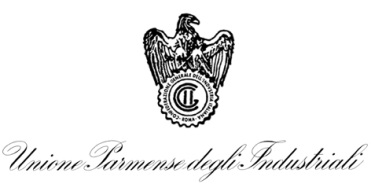 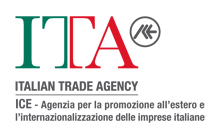 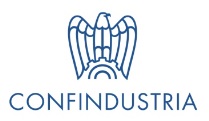 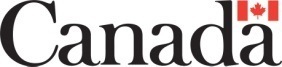 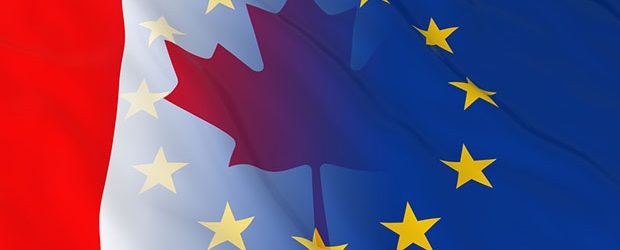 Comprehensive Economic and Trade Agreement-CETAACCORDO DI LIBERO SCAMBIO UE – CANADA:liberalizzazione dei mercati e opportunità per le imprese29 novembre 2017, ore 14.30Palazzo Soragna - Unione Parmense degli IndustrialiScheda di adesione Nome Azienda/Ente ____________________________________________________________________Nome Partecipante _____________________________________________________________________Qualifica _____________________________________________________________________________Telefono______________________________e-mail___________________________________________								         FIRMA							_________________________Da rispedire compilata all'Unione Parmense degli Industriali e-mail: economico@upi.pr.it entro il 24 novembre p.v. 